Sliding Danger Warning!Volcano Cumbre Viejo, La Palma Island, Collapsing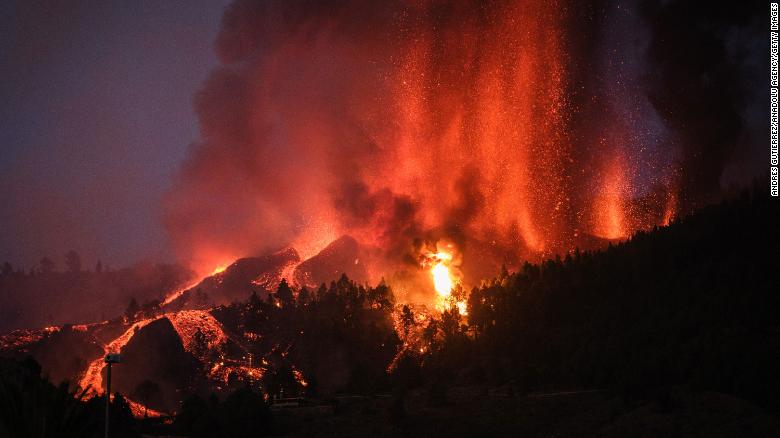      From Psalm 46! “Yahuwah is a refuge and strength, a help in distress soon found. Therefore, we do not fear, though the earth reels and mountains topple into the heart of the seas, let its waters rage. Let the mountains shake with its swelling … The gentiles shall rage, kingdoms shall topple. He shall give forth His voice, the earth melts. Yahuwah of hosts is with us. The Elohim of Ya’cob is our refuge…`Be still and know that I am Yahuwah. I am exalted among the nations. I am exalted in the earth!’ Yahuwah of hosts is with us - the Elohim of Ya’cob is our refuge. Selah.”     Could this be it? Abba rules! Go to Him for understand and peace! We are in the time of Yahuwah’s judgment, which will increase, even using the fallen angels, the Nephilim, the aliens, and the possessed humans to bring it to pass. It will increase until “Shilo comes…and to Him shall the gathering be!” (Genesis 49:10)     “Bo Yahushua Bo!” – “Come Yahushua Come!” (Revelation 22:17)     What was dreaded since 2017 has begun! The crater cone of the volcano has collapsed. In doing so it opened more vents. It also started lava flowing to an extreme level, and started the dreaded landslide.      To access this important today-video: Go to Brighteon.com. Copy the blue-highlighted title below in full: “Breaking! …” Paste it into the search menu at the top righthand corner of the Brigheon main page, and hit the search tab. It will bring it up as #1 today. You might also try clicking on the blue highlighted address below and see if you can bring it up that way, right click for options. "Total collapse of La Palma volcanic cone, possible imminent full island collapse event" {alert} … “BRIGHTEON, Grafted In, Team Jesus {video} ~ Urgent Video, La Palma Volcanic Cone Collapse”BREAKING!! TOTAL COLLAPSE OF THE CONE AT LAPALMA - GIGANTIC!! POINTS TO IMMINENT FULL ISLAND COLLAPSE AND TSUNAMI!!! STAY ON THIS GUYS!! GET PREPARED!!!!!      The news lady reporting is an enthusiastic believer. Her understanding and theology about it are correct. Excellent, dramatic, pictures! Excellent reporting! About 5 minutes into the video, it shows the live pictures of the explosion that collapsed the crater. It’s like looking into the pit of hell.      If the slide of the land mass does what scientists and volcanologists predicted from 2017, and starts a tsunami, it will cross the Atlantic with 100’ or more wave, at about 800 mph, taking 5-7 hours, hitting land and going 200 miles inland at least. It will kill millions of unsuspecting people. Public news will most likely remain silent as they don’t want to “panic anyone.” It will hit from Nova Scotia, Canada, down to Brazil if it reaches full potential.     Truthful news has been keeping us up on it since the explosion of the volcano on September 11, 2021. Public News has said almost nothing.     I’m been keeping up with it daily because of what Yahuwah has said about it to me and shown me in a vision. I’ve been reporting to warn people to prepare, but I find that few take warnings seriously. (Ezekiel 33:1-7).     In the video the two reporters reiterate what was said in 2017 about Nova Scotia to Brazil. Of course, it would cover Florida, and go into the Gulf of Mexico, and surge up the rivers into parts of the interior of the southern states. Of course, Abba can mute its impact. We pray for His will to be done! His purposes are always for eternal matters, for eternal good.     What we know now is that it is not a natural phenomenon. Strong indication shows that the volcano and the fault line it sits on as hit with DTW – Direct Target Weapons: Technology that is designed to start earthquakes and volcano eruptions, wildfires, etc. So, it’s not just natural phenomenon.     Who would benefit from this destruction of America’s East Coast – not just about the Capital, but also the most important Port of the world and where all of the commodities in Revelation 18 are traded daily.      I wrote an article containing fascinating information you must know: It is #207.0 under the Mikvah of Present Reality: “America’s Gate – New York City – New York State …”      I had a dream in which I saw a map of the Northeast United States. A voice in my dream said over and over: “the Northeast Region.” I woke up and went to my National Geography Atlas. I was shocked. The atlas had a separate page titled: “Northeast Region.” I gently moved my fingers over the area to pray. I did not expect what happened. I felt evil with great horror as I moved my fingers over certain areas of it – New York City, the hub of it.     There are key areas of satanic evil beyond natural human thinking, affecting the entire world - headquartered all along the East Coast of America. The most Satanic evil is concentrated in this area, aligned to other areas like it worldwide. Right now, certain areas there also are working with fallen angels and their Nephilim offspring for the purposes of the Beast kingdom. Another hub of great evil and fallen angel working is Washington D.C.            It may be “telling” that the government in D.C. has been packing up its most important documents to move underground. In fact, they’ve been preparing underground for a long time, and moved quite a lot under the Denver Airport, including the remains of Nimrod himself, taken from Iraq in 2003. Denver is our “back-up” capital, our “just in case capital.    Folks, you in the East Coast Area down to Key West and south, right now, pack a suitcase with your most important documents and needs, and put it by your front door. Make sure your car is full of gas. Be ready to head WEST as soon as you hear the tsunami has begun.     I’m not saying it will make a tsunami, just be prepared for any and everything! Keep up with the latest news on alt-news.      If it is Revelation 8:8-9, as one of my subscribers in New York asked about, then it is a prophetic fulfilment. If not, it’s not. But, instead of an asteroid, the description of the volcano, i.e. the burning mountain falling into the sea, with the result of all ships destroyed, sea life destroyed, and the sea left full of blood, certainly fits. The blood would be sea life, but also the blood of possibly millions washed into the sea, eaten by sea life or broken apart and decomposed.      I’m talking about you – and your loved ones – family and friends. I am NOT SAYING “this is that.” However, folks now is the time of Yahuwah’s judgment on end-time, final Babylon.      From the early 1600s, America was “chosen” to bring forth Nimrod once again to rule the world, aka “the Beast,” or ruler of the 7th kingdom-Reich. Nimrod’s dream was to use the plans for his tower, highly technological plans he received from fallen ones, to open the gates of hell, and of Tartarus, to bring forth the fallen angels there, to bring forth the giants in stasis, to bring forth the alien mutates from the cosmos, to fill the earth with all that would destroy anything of Yahuwah and Yahushua. That was his lust. Read carefully Genesis 11 about it. Yahuwah and Yahushua went “down” to investigate. They were very concerned with what Nimrod had in mind with his tower, so He scattered mankind all over the world and confused their language.     Well, folks, the world’s language is English, and it is united, being united more by the day, as the Beast system rises.       The reason for Gulf War II was to exhume the body of Nimrod and get the plans for the tower and bring them back. In 2003, in Iraq, near Babylon, his body was exhumed by German archaeologists under the supervision of the U.S. military. They knew where to look. In the tomb were the plans for the tower, the portal/doorway opener, along with massive amounts of golden idols and swords, knives, and other valuables. I’ve seen the video of the opening of these treasures, with U.S. military standing behind them with big guns by their side. Steven ben Nun did an excellent job reporting on it.     Nimrod’s “well-intact” body was flown to America. DARPA scientists (Pentagon scientists) were assigned to it to create a clone, so that his spirit would enter it once again. They have reported success! We see his rising in Revelation 9:11, accompanied by demonic spirits. The only ones not tormented by the demon spirits are those who have the seal of Yahuwah on their foreheads.       The system of the Beast for world rule is rapidly taking over the earth. The nation/America chosen to bring him back and prepare him for rule is about to be destroyed in many ways. The world’s largest militaries and the most powerful are on U.S. borders – all four borders, by land and sea, as well as within. Many nations are joining with them to help them. Yet, the real center of power, designed to bring end-time Babylon to ruin, is found not just in foreign armies, but also drug cartels and criminals from lowest to highest ranks of government, working against America’s own citizens, led by fallen angels and Nephilim and all sorts of spiritual forces of evil.      The eruption of this volcano began on September 11, 2021. It is a reminder of destruction of New York City in 2001. It is also related to Revelation 9:11, the rising of the Beast to world power – one also known as Osiris and Apollo, aka Apollyon or in Hebrew Abaddon – the destroyer.      We are at a time once again that was just before the ark sailed in Noah’s day. With emphasis I say: “AS IT WAS in the days of Noah, SO SHALL IT BE at the coming of Messiah.” “AS IT WAS…SO SHALL IT BE.”      The technology of the fallen ones used before the flood has been given to a very, very few nations. The fallen ones, angels and Nephilim, are working with the militaries of these very few i.e. America, Israel, Russia and China. The fallen ones have also worked with America through our invited “Operation Paperclip” guests from Nazi Germany. So, America has had a space-based force since the 1950s, and so has Russia, and also China.       Here we are! America has been a laboratory for the plans of the fallen ones for a long time - it’s citizens the experimented-on “lab rats.” Now that Nimrod/Apollyon is ready to roll out, America is now no longer needed. We’ve done our job. We’ve prepared the Beast to reign and set up his headquarters for his arrival. The Word reveals that his home base will be East Jerusalem, area of the Garden of Eden. Satan/Lucifer wants that tiny area more than any other area on earth. In that area are three major portals into the throne room of Yahuwah, 1) Moriah 2) Zion 3) Mount of Olives.     Before this “Beast” takes his throne, America must be totally destroyed. This is in Scripture in detail. I’ve been reporting on it since 1992. Two main articles share most of the information: “End-time Babylon”/Mikvah of the Great Adventure, and “Thirty Clues and More…”/Mikvah of Preparation.      In 1992, while reading Jeremiah 50-51, Yahuwah said to me clearly: “This is America.” He’s since told lots of others that too. He led me to Isaiah 13, and then to Isaiah 47 with Revelation 18 (New York City). He led me to Jeremiah 25:11-12, which is not speaking of ancient Babylon by any means, but one that would restore the king of Babylon in the last days – America.      October 24, 2021 was Heshvan 17 (Genesis 7.) It was on Heshvan 17 that the ark floated and Noah and family escaped the judgment and wrath of Yahuwah. Noah and sons prepared the ark under Yahuwah’s orders explicitly for 5 years as the ancient book of Jasher tells us. The eight human beings entered the ark and Yahuwah Himself sealed them in.      Please watch: In my recent article “Megatsunami…”/Mivah of Preparation, there are two short video links of 2017 and 2021 reporting - both are important to listen to for background on today’s happenings.      If you live in the area where the tsunami is supposed to hit, then act in wisdom and plan to flee. Once the whole land slides into the sea, go west as fast as you can – with peace. Be sure you have Psalm 46 in your spirit, so that you remain in peace. Pray that His children get out in time so that they can continue His praises and work on earth until Messiah comes. In His love, YedidahOctober 28, 2021